SAFARI 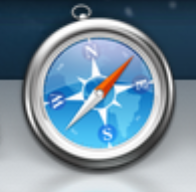 Opdracht 1OMGAAN MET DOWNLOADSTyp in adresbalk https://download.cnet.com/mac/.nl’ – Free ligale downloads Kies de app/programma VLC Mediaplayer – Download Now klikkenDownload verschijnt in rechter bovenhoek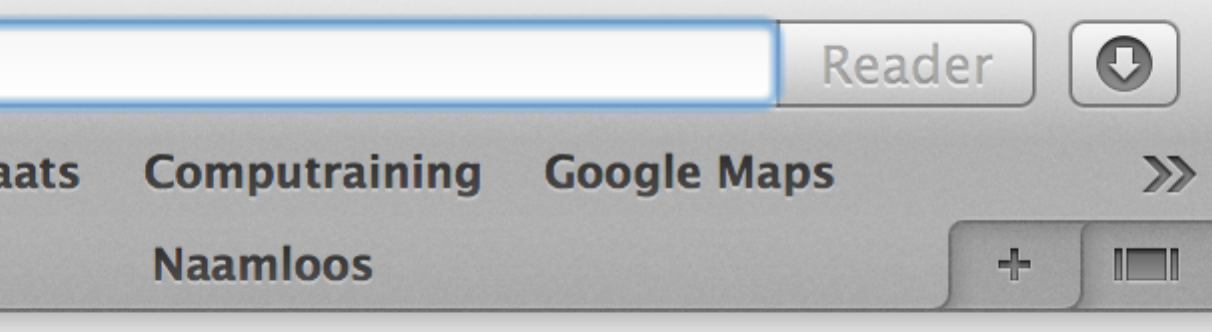 Download ophalen in Finder - DownloadsOpdracht 2VOORKEUREN INSTELLEN (zoals startpagina en cookiebeheer)Startpagina instellen: Typ in adresbalk het gewenste adres of ‘www.computraining.nl’
Menubalk – Safari – Voorkeuren – Tabblad algemeen - Stel in op huidige paginaBewaarde wachtwoorden weergeven:
Menubalk – Safari – Voorkeuren – Tabblad Wachtwoorden – Toon wachtwoorden aanvinken - wachtwoord ingevenDe/blokkeer pop-upvensters: 
Tabblad Beveiliging – Blokkeer pop-upvensters aan/uit vinkenBlokkeer cookies:
Tabblad Privacy – Van derden en adverteerders aan/uit vinken Gevolgd worden door websites:
Tabblad Privacy – Vraag websites me niet te volgen aan/uit vinken